О внесении изменения в постановление администрации Брюховецкого сельского поселения Брюховецкого района от 10 октября 2018 года № 348 «Об утверждении муниципальной программы Брюховецкого сельского поселения Брюховецкого района«Развитие управления муниципальным имуществом Брюховецкого сельского поселения Брюховецкого района» В соответствии со статьей 179 Бюджетного кодекса Российской Федерации, постановлением администрации Брюховецкого сельского поселения Брюховецкого района от 3 сентября 2015 года № 546 «Об утверждении Порядка принятия решения о разработке, формирования, реализации и оценки эффективности реализации муниципальных программ Брюховецкого сельского поселения Брюховецкого района» п о с т а н о в л я ю:Внести в постановление администрации Брюховецкого сельского поселения Брюховецкого района от 10 октября 2018 года № 348                      «Об утверждении муниципальной программы Брюховецкого сельского поселения Брюховецкого района «Развитие управления муниципальным имуществом Брюховецкого сельского поселения Брюховецкого района» следующие изменения:в паспорте муниципальной программы Брюховецкого сельского поселения Брюховецкого района «Развитие управления муниципальным имуществом Брюховецкого сельского поселения Брюховецкого района» строку «Перечень целевых показателей муниципальной программы» изложить в следующей редакции:раздел 2 «Цели, задачи и целевые показатели, сроки и этапы реализации муниципальной программы» муниципальной программы «Развитие управления муниципальным имуществом Брюховецкого сельского поселения Брюховецкого района» изложить в следующей редакции:«2. Цели, задачи и целевые показатели, сроки и этапы реализации муниципальной программыприложение дополнить разделом 6 «Имущественная поддержка субъектов малого и среднего предпринимательства» следующего содержания:«6. Имущественная поддержка субъектов малого и среднего предпринимательстваИмущественная поддержка субъектов малого и среднего предпринимательства (далее - МСП) является одним из приоритетных направлений деятельности органов государственной власти и органов местного самоуправления по развитию малого и среднего бизнеса.Оказание имущественной поддержки субъектам МСП на территории Брюховецкого сельского поселения Брюховецкого района строится на следующих принципах:информационная открытость: размещение на официальном сайте администрации Брюховецкого сельского поселения Брюховецкого района в информационно-телекоммуникационной сети «Интернет» информации об имуществе, включенном в реестр муниципального имущества Брюховецкого сельского поселения Брюховецкого района, об имуществе, включенном в Перечень муниципального имущества свободного от прав третьих лиц (за исключением права хозяйственного ведения, права оперативного управления, а также имущественных прав субъектов малого и среднего предпринимательства) (далее – Перечень), о правовых актах Брюховецкого сельского поселения Брюховецкого района по вопросам развития МСП, и правовых актах об утверждении Перечня, правил его формирования и распоряжения включенным в него имуществом, а также проектах таких актов о предложении имущества, включенного в Перечень, для заключения договоров о передаче имущества во владение и (или) в пользование субъектам МСП и организациям, образующим инфраструктуру поддержки субъектов МСП, на торгах или без проведения торгов;равный доступ субъектов МСП к получению имущественной поддержки: соблюдение требований законодательства Российской Федерации о защите конкуренции в процессе подготовки, принятия и исполнения решений о предоставлении имущества во владение и (или) в пользование субъектам МСП;приоритетность включения в Перечень имущества, поступившего в муниципальную собственность, вновь выявленного, а также неиспользуемого, неэффективно используемого или используемого не по назначению, за исключением случаев, если использование такого имущества необходимо для решения вопросов местного значения, а также с учетом выполнения планов по доходам местного бюджета.Выявление и подбор муниципального имущества для дополнения Перечня требует скоординированной работы администрации Брюховецкого сельского поселения Брюховецкого района и муниципальных учреждений и предприятий Брюховецкого сельского поселения Брюховецкого районаАдминистрация Брюховецкого сельского поселения Брюховецкого района проводит анализ состава имущества казны, имущества, закрепленного на праве оперативного управления и праве хозяйственного ведения за муниципальными учреждениями и предприятиями. Анализирует использование земельных участков. При этом рассматриваются следующие массивы данных:1)	реестр муниципальной собственности;2)	результаты работы по выявлению бесхозяйных объектов недвижимости, но признанию права собственности на них.По мере выявления неиспользуемого, неэффективно используемого или используемого не по назначению муниципального имущества, пригодного для использования субъектами МСП функциональными (отраслевыми) отделами администрации Брюховецкого сельского поселения Брюховецкого района, муниципальными предприятиями, муниципальными учреждениями, владеющими муниципальным имуществом на праве хозяйственного ведения или оперативного управления, некоммерческими организациями, выражающих интересы субъектов малого и среднего предпринимательства, организациями, образующих инфраструктуру поддержки субъектов малого и среднего предпринимательства, а также субъектами малого и среднего предпринимательства формируется предложение о дополнении Перечня. Одновременно с реализацией вышеуказанных мероприятий администрация Брюховецкого сельского поселения Брюховецкого района исследует Перечень на предмет наличия в нем имущества, не востребованного субъектами МСП. Предложения об исключении муниципального имущества из Перечня могут быть подготовлены в случае если по объекту на протяжении двух лет с даты включения в Перечень не поступило: ни одной заявки на участие в аукционе (конкурсе) на право заключения договора, предусматривающего переход прав владения и (или) пользования в отношении муниципального имущества, в том числе на право заключения договора аренды земельного участка; ни одного заявления о предоставлении муниципального имущества, в том числе земельного участка, в отношении которого заключение указанного договора может быть осуществлено без проведения аукциона (конкурса) в случаях, предусмотренных Федеральным законом от 26 июля 2006 года           № 135-ФЗ «О защите конкуренции» или Земельным кодексом Российской Федерации.».Постановление вступает в силу со дня его подписания.Глава Брюховецкого сельскогопоселения Брюховецкого района                                                          Е.В. СамохинЛИСТ СОГЛАСОВАНИЯпроекта постановления администрации Брюховецкого сельского поселения Брюховецкого района от _____________№______«О внесении изменений в постановление администрации Брюховецкого сельского поселения Брюховецкого района от 10 октября 2018 года № 348     «Об утверждении муниципальной программы Брюховецкого сельского поселения Брюховецкого района«Развитие управления муниципальным имуществом Брюховецкого сельского поселения Брюховецкого района» Разослать: прокуратура – 1 экз.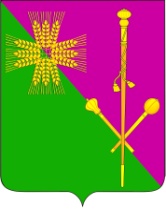 АДМИНИСТРАЦИЯ БРЮХОВЕЦКОГО СЕЛЬСКОГО ПОСЕЛЕНИЯБРЮХОВЕЦКОГО РАЙОНАПОСТАНОВЛЕНИЕАДМИНИСТРАЦИЯ БРЮХОВЕЦКОГО СЕЛЬСКОГО ПОСЕЛЕНИЯБРЮХОВЕЦКОГО РАЙОНАПОСТАНОВЛЕНИЕот _____________№ __________ст-ца  Брюховецкаяст-ца  Брюховецкая«Перечень целевых показателей муниципальной программыколичество актов оценки недвижимого имущества, находящихся в муниципальной собственности, которые подлежат оценке с целью передачи их в аренду,количество актов оценки недвижимого имущества, находящегося в муниципальной собственности, которые подлежат оценке с целью их приватизации,количество подготовленных межевых планов земельных участков,количество подготовленных технических и кадастровых паспортов на объекты недвижимого имущества,ежегодное увеличение количества объектов имущества включенных в перечне муниципального имущества свободного от прав третьих лиц (за исключением права хозяйственного ведения, права оперативного управления, а также имущественных прав субъектов малого и среднего предпринимательства) не менее чем на 10%»№ п/пНаименование целевого показателяЕдиница измеренияСтатусЗначение показателейЗначение показателейЗначение показателей№ п/пНаименование целевого показателяЕдиница измеренияСтатус2019 год2020 год2021 год1234567Муниципальная программа Брюховецкого сельского поселения Брюховецкого района «Развитие управления муниципальным имуществом Брюховецкого сельского поселения Брюховецкого района» Муниципальная программа Брюховецкого сельского поселения Брюховецкого района «Развитие управления муниципальным имуществом Брюховецкого сельского поселения Брюховецкого района» Муниципальная программа Брюховецкого сельского поселения Брюховецкого района «Развитие управления муниципальным имуществом Брюховецкого сельского поселения Брюховецкого района» Муниципальная программа Брюховецкого сельского поселения Брюховецкого района «Развитие управления муниципальным имуществом Брюховецкого сельского поселения Брюховецкого района» Муниципальная программа Брюховецкого сельского поселения Брюховецкого района «Развитие управления муниципальным имуществом Брюховецкого сельского поселения Брюховецкого района» Муниципальная программа Брюховецкого сельского поселения Брюховецкого района «Развитие управления муниципальным имуществом Брюховецкого сельского поселения Брюховецкого района» Цели: эффективное управление и распоряжение муниципальным имуществом, эффективное управление и распоряжение земельными участками, находящимися в муниципальной собственностиЦели: эффективное управление и распоряжение муниципальным имуществом, эффективное управление и распоряжение земельными участками, находящимися в муниципальной собственностиЦели: эффективное управление и распоряжение муниципальным имуществом, эффективное управление и распоряжение земельными участками, находящимися в муниципальной собственностиЦели: эффективное управление и распоряжение муниципальным имуществом, эффективное управление и распоряжение земельными участками, находящимися в муниципальной собственностиЦели: эффективное управление и распоряжение муниципальным имуществом, эффективное управление и распоряжение земельными участками, находящимися в муниципальной собственностиЦели: эффективное управление и распоряжение муниципальным имуществом, эффективное управление и распоряжение земельными участками, находящимися в муниципальной собственности1.1Задачи: обеспечение государственной регистрации прав на муниципальное имущество и имущество, приобретаемое в муниципальную собственность,обеспечение процессов приватизации, организации торгов (конкурсов, аукционов) по продаже муниципального имущества, в том числе земельных участков, или прав их аренды в соответствии с законодательством Российской Федерации, оформление в муниципальную собственность бесхозяйного имуществаЗадачи: обеспечение государственной регистрации прав на муниципальное имущество и имущество, приобретаемое в муниципальную собственность,обеспечение процессов приватизации, организации торгов (конкурсов, аукционов) по продаже муниципального имущества, в том числе земельных участков, или прав их аренды в соответствии с законодательством Российской Федерации, оформление в муниципальную собственность бесхозяйного имуществаЗадачи: обеспечение государственной регистрации прав на муниципальное имущество и имущество, приобретаемое в муниципальную собственность,обеспечение процессов приватизации, организации торгов (конкурсов, аукционов) по продаже муниципального имущества, в том числе земельных участков, или прав их аренды в соответствии с законодательством Российской Федерации, оформление в муниципальную собственность бесхозяйного имуществаЗадачи: обеспечение государственной регистрации прав на муниципальное имущество и имущество, приобретаемое в муниципальную собственность,обеспечение процессов приватизации, организации торгов (конкурсов, аукционов) по продаже муниципального имущества, в том числе земельных участков, или прав их аренды в соответствии с законодательством Российской Федерации, оформление в муниципальную собственность бесхозяйного имуществаЗадачи: обеспечение государственной регистрации прав на муниципальное имущество и имущество, приобретаемое в муниципальную собственность,обеспечение процессов приватизации, организации торгов (конкурсов, аукционов) по продаже муниципального имущества, в том числе земельных участков, или прав их аренды в соответствии с законодательством Российской Федерации, оформление в муниципальную собственность бесхозяйного имуществаЗадачи: обеспечение государственной регистрации прав на муниципальное имущество и имущество, приобретаемое в муниципальную собственность,обеспечение процессов приватизации, организации торгов (конкурсов, аукционов) по продаже муниципального имущества, в том числе земельных участков, или прав их аренды в соответствии с законодательством Российской Федерации, оформление в муниципальную собственность бесхозяйного имущества1.1.1.Количество актов оценки недвижимого имущества, находящихся в муниципальной собственности, которые подлежат оценке с целью передачи их в арендуед.33111.1.2.Количество актов оценки недвижимого имущества, находящегося в муниципальной собственности, которые подлежат оценке с целью их приватизацииед.34301.1.3.Количество подготовленных межевых планов земельных участковед.37221.1.4.Количество подготовленных технических и кадастровых паспортов на объекты недвижимого имуществаед.315521.1.5.Количество справок о характеристиках объектов государственного технического учетаед.301801.1.6.Объем платежей по транспортному налогу по транспортным средствам, находящимся в аренде%3001001.1.7.Ежегодное увеличение количества объектов имущества включенных  в перечне муниципального имущества свободного от прав третьих лиц (за исключением права хозяйственного ведения, права оперативного управления, а также имущественных прав субъектов малого и среднего предпринимательства) не менее чем на 10%ед.3001»Проект подготовлен и внесен:Начальником планово-финансовогоотдела администрации Брюховецкого сельского поселения Брюховецкого района           О.М. ДыбаПроект согласован:Начальник организационно-правовогоотдела администрации Брюховецкого сельского поселения Брюховецкого района О.В. ОлейниковаСпециалист 1 категорииорганизационно-правового отделаадминистрации Брюховецкогосельского поселенияБрюховецкого района      С.С. Кролова